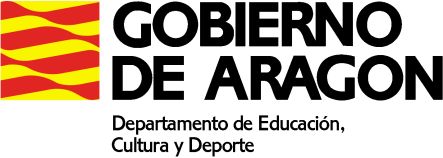 PLAN DE ACTIVIDADES DURANTE LA SUSPENSION DE LAS CLASES LECTIVAS PRESENCIALES (16 a 27 de marzo de 2020)CURSO: 3º ESPAMATERIA: Lengua y LiteraturaPROFESOR/A: Jorge Gil VillacampaMAIL del docente: jorgegilvillacampa@gmail.comACTIVIDADES SEMANA 1Texto (visto en clase): novela del Curioso Impertinente (capítulo XXXIII del Quijote).Elige 10 palabras o expresiones de la época de Cervantes y escribe su equivalente en español actual.Elige 10 frases de la época de Cervantes y escribe su equivalente en español actual.Elige un poema de los que aparecen en el texto y comenta su expresión y el significado e interpretación de sus temas (5-10 líneas).Comenta el sentido y la expresión de la carta de Camila a Anselmo al inicio del capítulo XXXIV.(5-10 líneas)¿En qué obra se encuentra el relato? ¿A qué género pertenece? ¿Qué personaje la lee?¿Qué capítulos abarca? ¿Cuál es el espacio dónde se desarrolla? ¿Cuáles son los personajes que aparecen? ¿Qué significa el título? ¿En qué época literaria se escribió? ¿Qué sabes de Cervantes? ¿Hay algún fragmento donde aparezca Don Quijote?ENTREGA: TODAS LAS RESPUESTAS AL MISMO TIEMPO.ACTIVIDADES SEMANA 2Explica y desarrolla el tratamiento de los siguientes temas en la obra (cita el texto con “…” cuando sea necesario): “el engaño”,”la fidelidad”,”el vicio y la virtud”, ”la obsesión y la enfermedad”, ”la seducción”.(15-20 líneas).Explica con tus palabras las siguientes relaciones: Anselmo y Lotario; Anselmo y Camila; Lotario y Camila (cita el texto,”…”,cuando sea necesario).(15-20 líneas)Principales argumentos de Anselmo para “probar” a Camila.(10 líneas)Principales argumentos de Lotario para negarse a hacer la “prueba”.(10 líneas). Expresa tu opinión sobre lo que sucede: ¿estás a favor de Anselmo, Lotario o Camila? ¿por qué? (10-20 líneas)SE PUEDEN CONSULTAR LAS DUDAS IMPORTANTES.www.casacanal.es 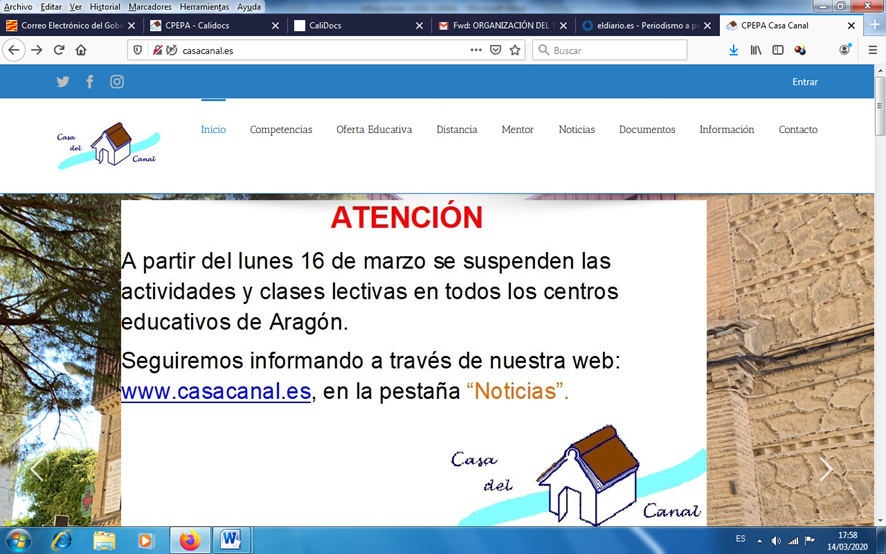 